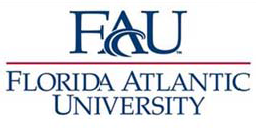 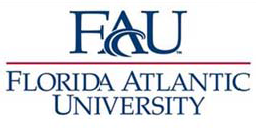 PURPOSE:1.1.Facilitate timely notification and warning to all students, faculty, staff, and visitors of Florida Atlantic University of actual or potential threats or emergency events occurring at FAU locations.POLICY STATEMENT:2.1.2.2.2.3.It is the policy of Florida Atlantic University to immediately notify the University community upon the confirmation of a significant emergency or dangerous situation involving an immediate or potential threat to the health or safety of students or staff affecting or that can affect FAU’s campuses, unless issuing a notification will worsen or compromise efforts to contain the emergency.In order to fulfill this policy, FAU will:Confirm the existence of a credible emergency event or dangerous situation.Determine appropriate segments of campus or specific campuses to notify.Determine message content and appropriate notification methods to employ.Initiate notification systems.This policy must take the following into consideration:Many emergencies requiring activation of the alert system components will be “without warning.”No one-method of communication will reach everyone, everywhere, every time.Individual alert system components are not 100% dependable. Redundancy through utilization of numerous and various communication methods is necessary.Intended audiences may not receive or may receive delayed messages due to situations beyond the control of the University.Incorrect information may be generated and distributed by individuals outside officialchannels (i.e. word of mouth, text messaging).This requires FAU Alert messages to beclear, concise, accurate, and readily identifiable as “official” FAU Alert messages.Regular testing of the alert system components is required to ensure functionality and to familiarize recipients with the system’s features. All tests must be evaluated and corrective actions implemented as necessary.New communication methods may be identified and others may become obsolete. A constant evaluation of the effectiveness of alert system components is required.2.4This policy is intended to comply with all applicable local, state and federal laws and regulations including, but not limited to, U.S. Public Law 110-315, Higher Education Opportunity Act (HEOA), and Code of Federal Regulations (34CFR), FAU President’s Emergency Response Plan, University Policy 1.14 (Emergency Management)CONCEPTS AND DEFINITIONS:Phases of Emergency CommunicationPreparedness and Education – to inform University community members about the hazards the university may encounter and to educate them on steps that they can take to prepare for and/or mitigate their impacts.Emergency Notification and Alerting – to inform individuals that an emergency condition exists that threatens their health and safety, and to provide protective action recommendations.Emergency Follow-up/Status Update – to provide important updated information or instructions regarding an ongoing or recently terminated emergency.All Clear/Recovery Information – to offer messages after the emergency has ended that are more informational in nature and are not related to the immediate health and safety of the University community.FAU Alert System Components: The following methods are available for emergency notification and are known as FAU Alert system components:Mass E-mailTelephone Call outText MessageSocial Media – Facebook, TwitterCAP (Common Alerting Protocol)Digital displays Desktop AlertingOutdoor Warning Sirens (Boca Raton, Jupiter, HBOI)Indoor Mass Notification System (Boca)HotlineMedia AdvisoriesVoicemailWeb pages – Homepage and webpage componentsAlert Now (Henderson/Slattery)PROCEDURE:Emergency NotificationWarning Point:  The University Police Dispatch Center on the Boca Raton campus is the 24-hour warning point for FAU. It is the main point through which information is received regarding emergency events or threats that may require emergency notification of all or parts of the University community. When the University Police Department is made aware of a potential or actual emergency situation, the highest ranking FAUPD official on duty shall immediately utilize the chain of command      to notify the Chief of University Police. The Chief of Police will then              contact the VP of Administrative Affairs. If the VP of Administrative Affairs cannot be reached, the President should be contacted.Alternatively, as soon as an Executive Policy Group (EPG) member is made aware of an incident, crisis, or emergency situation, the EPG member should first contact police or fire rescue, if needed and then contact the VP of Administrative Affairs. It is the VP of Administrative Affairs’ responsibility to ensure that the President or designee and appropriate members of the EPG are aware of the situation. If the VP of Administrative Affairs cannot be reached, the President should be contacted.Confirmation of the existence of an emergency event or threat: Normally, the University’s first responders, the University Police, are the ones who confirm the existence of a credible emergency event or threat with a call being received through the 24-hour University warning point. However, in the event that a University Police Officer is not yet at the scene of the emergency event or threat, or on a partner campus where University Police presence is small, confirmation    may occur from other local emergency responders (i.e. City/County Law Enforcement or Fire Rescue) or a person or group who can authorize the notification as outlined in the Message Authorization Section below. This person or group will notify University Police and/or may authorize initiation of appropriate FAU Alert System components.Message Authorization:  Authorization to send emergency notifications involving immediate threats to the health and safety of the University community will be given by the highest ranking individual listed below as circumstances permit. President’s designees can authorize the immediate launch of emergency messages without consultation if in their judgment delay in notification would compromise the health and safety of the University community.The individuals authorized to determine whether an alert should be launched are:PresidentProvostVice President, Administrative AffairsChief of University PoliceDirector, Environmental Health and SafetyDirector, Emergency ManagementHighest Ranking University Police Department officer on site or available by phoneHighest-ranked campus administrator on site (for emergencies affecting partner campuses)Assistant Dean, College of Education, PK-12 Schools and Educational Programs (for emergencies affecting A.D. Henderson University Schools and Karen Slattery Educational Research Center only)Notification Guidelines: When an emergency event or threat occurs the following phases of emergency communication are key - Emergency Notification and Alerting, Emergency Follow Up/Status Update and Recovery Information/All Clear.4.1.4.1.	Emergency Notification and Alerting:  An initial notification to the university is made when the Chief of Police or another individual from the Message Authorization Section (4.1.3) above has confirmed that an emergency situation actually poses, or may reasonably be expected to pose, an immediate threat to life safety or security of the campus population. If, in the professional judgment of the individual(s) with the authority to authorize emergency notifications, issuing an emergency notification will create a more serious emergency and/or compromise the University’s efforts to contain the emergency, a notification should not be made.4.1.4.2	Emergency Follow Up/ Status Update Notification: Follow up/status update notifications to the University are sent after an initial notification message has been previously disseminated. These notifications are released when there is new information or instructions for the University population, such as changes in protective actions.  Messages are also sent at appropriate intervals to reiterate the current state of the emergency, especially if significant time has passed since the last update. The individuals from the Message Authorization Section above have the authority to launch emergency follow up/status update notifications as warranted.4.1.4.3.		All Clear/Recovery Information: An “All Clear” notification is disseminated and indicates that the emergency has been contained or effectively managed. All Clear notifications should be timed such that messages do not overlap. All Clear notifications are authorized by the incident commander or an individual from the Message Authorization Section above in consultation with the incident commander.“Recovery Information” is disseminated after an “All Clear” message has been given and contains further instructions or actions in preparation for a return to normal operations.Message Language Numerous standing messages have been authorized and exist within several alert component systems such as telephone call out, mass e-mail, text message and outdoor warning sirens. Other message language and wording is governed by the following:4.1.5.1.		Message wording is approved by the person or group authorizing the notification as outlined in the Message Authorization Section above.Length of message is dictated by the distribution method selected; i.e., text messages are limited to a specified number of characters.Messages should include several key elements:Indication the notification is from FAU Alert or “Attention FAU”, that latter is used if the message is informational in nature and not related to impending or immediate-threat emergencies.Message/Announcement number and/or date/time stamp.Brief description of the incident.Actions affected population should take; i.e., evacuate building, avoid area of campus, or shelter in place.Additional or supplemental information should include the following:Reference FAU Homepage or appropriate information source for additional information and updates or indicating more to follow.Reporting information to appropriate authorities.Activation Decision:  Emergency notifications will be sent without delay once a credible emergency event or threat has been confirmed, unless sending such a message will, in the professional judgment of the responsible University authorities, create a more serious emergency and/or compromise the University’s efforts to contain the emergency.The following criteria must be considered to determine if activation of any or all alert system components is warranted:Hazard CharacteristicsWhat is the hazard?What is the impact to FAU? (single building, single area on one campus, one campus, regional event)Is the situation under control or still ongoing?What is the potential for the situation to worsen?Life Safety / Property ProtectionWhat is the potential for death?What is the potential for serious injury?What is the potential for minor injury?What is the potential for damage to property and facilities?What is the potential for disruption to normal course of business?UrgencyHow soon does the message need to go out? (minutes, hours, days)Is there time for approval?AudienceWho needs to be alerted and where? (Administration, faculty, staff, students, visitors, all campuses, one campus, sector of campus, community, etc.)Delivery Method CapabilitiesDoes the delivery method have the capability to deliver an appropriate message to the appropriate audience within the necessary time frame?Component Use and Maintenance:  Several alert system components are used for normal business activities such as web pages, email, media advisories and social media. Other alert system components are used for emergency message dissemination only such as, telephone call out, text messaging and outdoor warning sirens.Alert system components that require recipient data such as telephone call out and text messaging will be populated with data extracted from University information systems. Data extractions are performed at least weekly so that current information is available to alert system components. See Appendix 1 for FAU Alert System components.Testing:  Training and exercises are essential to demonstrating and improving the ability of FAU to execute its alerting protocols. Periodic exercises also help ensure that equipment and procedures are maintained in a constant state of readiness. Testing FAU Alert system components may help identify issues and determine functionality before an emergency occurs.Full testing of the FAU Alert system components occurs at least twice a year. These tests are announced to the University community, key external partners, local emergency management officials and the surrounding communities.See Appendix 2 for Testing ScheduleAdditional testing occurs as deemed necessary to evaluate particular alert system components. If possible, these tests are announced.Record Keeping: Some alert system components generate reports, others do not. Records generated by alert system components are reviewed and filed. Any system that does not generate a record is monitored during a test and results sent in electronic mail format to the FAU Alert Committee. Each unit will keep system components operators’ practice logs for a period of one year. No practice records will be required for operators of systems that by normal daily business ensures functionality. See Appendix 2 for Testing ScheduleTraining and Education: Staff with responsibilities for activating FAU Alert System components will receive initial and periodic training in order to operate those components. Each unit must ensure that all appropriate personnel are trained on all appropriate system components and that these system component operators practice on at least a monthly basis. Training will be provided by the staff member’s unit as identified in Appendix 3. Multiple staff members, in multiple departments are trained in order to ensure that trained staff is always available to launch alert system components.University administrators are kept apprised of the FAU Alert System, its capabilities, and those who can launch alert system components. Appendix 4 of this document lists those who are trained to operate the FAU Alert System components. This roster will be reviewed on a monthly basis by the FAU Alert System Committee and updated as necessary. See appendix 5 for Alert Operators Activation Checklist.Faculty, staff and students are automatically entered into the FAU Alert System upon first being hired or enrolled in classes. Faculty, staff and students may only opt-out through the FAU Self-Service system. The University provides email and website updates which encourage faculty, staff, and students to participate and to keep their contact information current.4.6	References:U.S. Public Law 110-315, Higher Education Opportunity Act (HEOA) and Code of Federal Regulations (34CFR) University Policy 1.14 – Emergency ManagementEnd of PolicyTHIS POLICY RESCINDS ALL OTHER WRITTEN DIRECTIVES REGARDING THIS TOPIC.Approved and issued by order of:Signature on FileStacy VolnickVICE PRESIDENT OF Administrative AffairsDATE: 06/28/17POLICY MAINTENANCE SECTIONRecord of Changes:Appendix 1. FAU ALERT SYSTEM COMPONENTSAppendix 2. FAU ALERT SYSTEM TESTING SCHEDULERevised:   June 2017Revised:  June 2017Appendix 3. STAFF/UNIT RESPONSIBILITIES0Appendix 4. STAFF/UNIT RESPONSIBILITIESRevised: June 2016Operators by Department DivisionOperators by ComponentALERT OPERATOR’S ACTIVATION CHECKLISTComplete this checklist if you are asked to send an emergency alertCollect emergency event or threat information:Type of emergency (Shelter-in-place, armed intruder, fire, tornado)	_____________________________________________________________________________________Campus/location/area/building affected or potentially affected               			     Date/Time	________________________________________________________________                _____________                                                                                                         Has the University Police Dept. been notified?  			 Yes		 NoIs the University Police Dept. landline operational? 		 Yes		 No If “No,” use 561-271-5163 to contact University Police (also use in alert messages if needed).Determine who to notify and which modalities to use:What groups/sections of the University need to be alerted?  University community (email, text &/or voice),        Campus (sirens, digital signage, desktops, indoor – Boca only)       Housing- all 	        Housing – specific (bldg./campus) __________	Which modalities should be used?  (suggest appropriate tools if appropriate)		      CAMPUS SPECIFIC:  Desktop Alerting (Alertus)     Sirens       Digital Signage (CAP) *Expire________                                       Indoor (Boca only)GENERAL:      Mass Email        Text       Call Out       Social Media        Webpages (CAP) *Expire___________    OTHER:   RAVE Guardian App users                 Message approval and content: Who approved sending the message(s)	_____________________________________________________Use standing message(s)?    Yes    No (Indicate affected population for all groups other than all recipients)Use custom message(s)?      Yes    No (Indicate affected population for all groups other than all recipients)Creating a Custom Message - Message (s) should include the following key elements: Message should begin with “FAU Alert” or “Attention FAU” (use the latter only if the message is informational in nature and not related to immediate emergencies.)Add the message number or date and time for all methods.Add a brief description of the incident.Add actions to be taken by the affected population; i.e., evacuate building, shelter in place, run, hide, fight. Be sure to end with “More to follow” or “Visit the FAU website” if you have confirmed that information is posted there. Alert Message(s) sent:  Date: ________________	Time: ___________ a.m. / p.m.Send appropriate alert message(s)Update faualert@lists.fau.edu summarizing your actions.Last Revision Date:09/2016Last Revision By:S. SookhooNext Review Due:09/2017Responsibility:Department of Emergency ManagementTime Sensitive Items:N/AReplaces:EH&S Policy #23DateChangePrompts changes toReview byNotes/ Other08/28/14Appendix 4: Division of Executive Operations - Communications to Public Affairs Division of Public Safety to Division of Administrative Affairs - Public Safety Division of Facilities to Division of Administrative Affairs - Facilities Appendix 4. Updated list of staff/responsibilities:SSUpload to SharePoint site08/09/1609/28/1606/28/17Header. Changed policy authority to Stacy Volnick, Vice President & CAO, Administrative AffairsSection 4.1.3. Added “Director of Emergency Management” to list of individuals authorized to determine whether an alert should be launched Section 4.3. Changed full testing frequency schedule to 2 times/year. Removed monthly schedule.Section 4.6. Added – References SectionAppendix 4. Updated list of staff/responsibilities:Appendix 4.1.5.3. Added language for “Attention FAU” to distinguish messaging for potential/actual threat/suspension of normal operations. Appendix 5. Blackboard Connect Operator’s Activation Checklist – included instructions on how to draft a message Policy Maintenance Section: Added Record of Changes tableSection 2.1, wording changed to “or potential threat…” and “affecting or that can affect…”Section 3.2. Added “Digital displays under auspices of Student Affairs (Boca)”Section 4.1.5.3. Wording change to “potential threat to…”Section 4.1.5.4. Wording change “Additional or supplemental information should include the following: reference the homepage or appropriate information source for additional information and updates. Section 4.4. Added “Each unit will keep system components operators’ practice logs for a period of one year. No practice records will be required for operators of systems that by normal daily business ensures functionality. See Appendix 2 for Testing ScheduleSection 4.5. Added “Each unit must ensure that all appropriate personnel are trained on all appropriate system components and that these system component operators practice on at least a monthly basis.”Appendix 1. “ Digital displays” added under Blackboard Connect section under headings of System and Description.Appendix 2. Revised Mass Email, Text Message, Telephone Call Out, and RSS testing schedules to “Announced at least 2 times per year and unannounced small load testing throughout the year.”Appendix 3. Added “Mange service provider contract and coordinate system maintenance with appropriate internal units and service provider” under Emergency Management section of table.Appendix 3. Updated “Administrative Affairs” from Public Safety for Blackboard Connect under “Other” column.Appendix 3. Updated “OIT” for Hotline section under “Other” column.Appendix 3. Under “University Police” column, removed “Notify City of Boca Raton Dispatch Center prior to siren activation” Appendix 3. Under “Indoor Mass Notification” row, University Police now designated as Lead unit for Indoor Mass Notification.Appendix 3. Under “Other” column in “Indoor Mass Notification” row, Administrative Affairs replaces Public Safety.Appendix 3, Replaced “Train employees” with “Ensure that all appropriate personnel are trained on component and that these system component operators practice on at least a monthly basis.” throughout. Appendix 3. Changed unit name from “University Communications” to “Public Affairs”Appendix 3. Added “Provide information for appropriate phases of Emergency Alerting.” to “Public Affairs” column for Blackboard Connect component Appendix 3. Removed all references to vendor/service provider names.Section 3.2. Removed references to Blackboard Connect and added Desktop Alerting. Changed “systems” to “methods”. Changed order of methods. Section 4.1.5.3. Revised language for “Attention FAU” to distinguish messaging for potential/actual threat/suspension of normal operations. Section 4.3. changed “two times” to “twice”Section 4.4 changed “information” to “results”Section 4.5. removed Blackboard Connect reference to AlertSSSSUpload to SharePoint siteUpload to SharePoint siteSystemDescriptionTarget groupsMaintenanceSystem OperatorsAlert NowWeb-based interface to automated notification system via call out mode.Parents of students within the PK-12 Schools and Educational Program systemVendor contract: Alert Now FAU Data: PK-12 Schools and Educational ProgramDesignated PK-12 Schools and Educational Programs staffRaveMass E-mailTelephone Call OutTextCAP Feed (FAU pages, displays)Social Media: Facebook TwitterDesktop alerting Outdoor Warning Sirens (through API)Rave Guardian App UsersWeb-based interface to automated notification system with multiple and selectable modes of contact used to notify the entire University Community and key external groups or sub- groups thereof.CAP feed automatically displays messages on University web pages and digital displays, and updates University social media sites which are accessible to the general public.Desktop alerting send message to hard-wired desktopsSiren system can be launched via APIFaculty, staff, students and key external groups who have opted to receive FAU Alert messages.General public passively through CAP feed, which updates web pages and social media sites.Software: Vendor contract  FAU Accounts/Hardware: OITFAU Data: OITUniversity Communications, OIT,EH&S, EM,University Police Partner campus administrationHotlineToll-free hotline reporting campus-specific operational status and other pertinent information. 888-8FAUOWL (832-8695)University Community, parents, and other interested parties who can call in.OITUniversity CommunicationsIndoor Mass NotificationAcoustic devices tied into a building’s fire alarm system designed to provide audible warning within structures. Includes tone/voice warning and live PA capability.Anyone inside buildings equipped with such a system.Software: Vendor Hardware: Vendor University PoliceOutdoor Warning SirensDirectional acoustic devices designed for longer range audible warnings on campus grounds. Includes tone/voice warning and live PA capability.Anyone outdoors (campus grounds)Hardware: Division of Administrative Affairs/Department of Emergency ManagementSoftware: Vendor contract University PoliceMedia AdvisoryAn alert written to inform the media about an event or an announcementNews MediaN/AUniversity CommunicationsVoicemailMessage sent to FAU facility phones that subscribe to FAU voicemail.Occupants of FAU facilities with landline telephones that subscribe to FAU voicemail.OITOITWeb pagesThe Homepage can be updated to display emergency information directly or a link can be posted. The Emergency Information Page is a dedicated to emergency information.Official University web pages have an emergency information component that can be activated.Faculty, staff, students, and other interested parties with internet accessHardware: OITSoftware: Vendor contract University CommunicationsSYSTEMTESTING SCHEDULEBlackboard ConnectMass e-mailTelephone call outText messagingSocial MediaCAPDesktop alertingRave Guardian Alert push Announced at least 2 times per year and unannounced small load testing throughout the yearAnnounced at least 2 times per year and unannounced small load testing throughout the yearAnnounced at least 2 times per year and unannounced small load testing throughout the yearNormal daily business ensures system functionalityAnnounced at least 2 times per year and unannounced small load testing throughout the yearAnnounced at least 2 times per year and unannounced small load testing throughout the yearAnnounced at least 2 times per year and unannounced small load testing throughout the yearOutdoor Warning SirensUnannounced daily audible testing Indoor Mass NotificationUnannounced daily silent testingHotlineAnnounced at least 2 times per yearMedia AdvisoriesNormal daily business ensures system functionalityVoice MailOne time per yearWeb pagesNormal daily business ensures system functionalitySystemPublic AffairsUniversity PoliceEH&SEmergency ManagementOITOtherAlert NowSystem is maintained and operated by PK-12 Schools and Educational Programs staff.Mass e-mailTelephone call outText messagingSocial MediaCAPDesktop alertingRave Guardian Alert pushAssist in providing any necessary communications to appropriate internal and external parties and partners of FAU concerning scheduled testing.Provide information for appropriate phases of Emergency Alerting. See also “Other”Lead unit - send messages at the request of authorized individual(s).Ensure that all appropriate personnel are trained on component and that these system component operators practice on at least a monthly basis.Report system problems to OIT.See also “Other”Send messages at the request of authorized individual(s).Ensure that all appropriate personnel are trained on component and that these system component operators practice on at least a monthly basis.Report system problems to OIT.See also “Other”Send messages at the request of authorized individual(s).Ensure that all appropriate personnel are trained on component and that these system component operators practice on at least a monthly basis.Report system problems to OIT.Provide access to Non-FAU Personnel Managers through portalMange service provider contract and coordinate system maintenance with appropriate internal units and service provider.Determine, assign and maintain system access levelsSee also “Other”Financial responsibility for FAU- related infrastructure.Extract and upload all student, faculty and staff data and Non-FAU personnel from portal and on a daily basis.Maintain groups of data in the system for: faculty, staff, students and Non- FAU personnel.Maintain system hardware and software and/or issue external vendor maintenance contracts.Respond to all system problems.Determine, assign and maintain system access levels and licenses.Build and maintain contact information collection points/portals for all students, faculty, staff and Non-FAU personnel.Send messages at the request of authorized individual(s).Ensure that all appropriate personnel are trained on component and that these system component operators practice on at least a monthly basis.See also “Other”All Operators:Complete the Alert Activation Checklist – Appendix 5.Division of Admin. Affairs:Financial responsibility for vendor contract.SystemUniversity CommunicationsUniversity PoliceEH&SEmergency ManagementOITOtherIndoor Mass NotificationAssist in providing any necessary communications to appropriate internal and external parties and partners of FAU concerning scheduled testing.Provide information for appropriate phases of Emergency Alerting. Lead unit - Activate the system at the request of authorized individual(s).Conduct silent tests daily.Provide copies of all system generated reports to Emergency Management.Ensure that all appropriate personnel are trained on component and that these system component operators practice on at least a monthly basis.Notify Emergency Management of any failures of the IMNS or control panels.Mange service provider contract and coordinate system maintenance with appropriate internal units and service provider.Maintain connection of launch point to FAU network.Division of Admin Affairs:Financial responsibility.VoicemailSend voicemail messages at the request of authorized individual(s).Train multiple personnel to use the system.Financial responsibility.Maintain system hardware and software and/or issue external vendor maintenance contracts.HotlineUpdate recorded message at the request of authorized individual(s).Ensure that all appropriate personnel are trained on system component and that these system component operators practice on at least a monthly basis.Maintain system hardware and software and/or issue external vendor maintenance contracts.Respond to all system problems. OIT:Financial responsibility.SystemUniversity CommunicationsUniversity PoliceEH&SEmergency ManagementOITOtherOutdoor Warning SirensAssist in providing any necessary communications to appropriate internal and external parties and partners of FAU concerning scheduled testing.Lead unit - Activate the system at the request of authorized individual(s).Conduct silent tests weekly.Provide copies of all system generated reports to Emergency Management.Ensure that all appropriate personnel are trained on component and that these system component operators practice on at least a monthly basis.Notify Emergency Management of any failures of the sirens or control panels.Maintain the radio frequencies necessary for siren control.Mange service provider contract and coordinate system maintenance with appropriate internal units and service provider.Facilities Management:Maintain clear and unobstructed areas around sirens.Maintain siren hardware.Respond to all system problems with the highest priority.Division of Admin Affairs:Financial responsibility.Media AdvisoryProvide any necessary communications to news media.Train multiple personnel.Web pagesUpdate pages at the request of authorized individual(s).Ensure that all appropriate personnel are trained on component and that these system component operators practice on at least a monthly basis.Financial responsibility.Maintain system hardware and software and/or issue external vendor maintenance contracts.Update pages at the request of authorized individual(s).ComponentKeyAlert NowANRAVE(Email, Text, Call Out, Social Media, CAP, Desktop, Sirens through API)RAVEWebpageWEBOutdoor SirensSIRIndoor Mass Notification SystemIMNSMyFAUMyFAUMedia AdvisoryMAHotlinesHOTVoice MailVMDIVISION OF PUBLIC AFFAIRSDIVISION OF PUBLIC AFFAIRSDIVISION OF PUBLIC AFFAIRSDIVISION OF PUBLIC AFFAIRSDIVISION OF PUBLIC AFFAIRSDIVISION OF PUBLIC AFFAIRSCONTACT PERSONOFFICE PHONEMOBILE PHONEHOME PHONEE-MAILCOMPONENTSScott Silversten561-297-3797561-221-7636561-672-7825ssilversten@fau.eduInternal Comm. Social MediaJoshua Glanzer561-297-1168561-212-2924Use Mobile #jglanzer@fau.eduMALaurie Donahue561-297-3042954-778-0294Use Mobile #ldonahu2@fau.eduWEB, HOT, Social MediaDiego Meeroff561-297-3025561-235-6753Use Mobile #dmeerof1@fau.eduWEBLisa Metcalf561-297-3022561-213-2910Use Mobile #lmetcalf@fau.eduMALien Pham561-297-2427561-271-9461561-689-2061lpham@fau.eduWEBOFFICE OF INFORMATION TECHNOLOGYOFFICE OF INFORMATION TECHNOLOGYOFFICE OF INFORMATION TECHNOLOGYOFFICE OF INFORMATION TECHNOLOGYOFFICE OF INFORMATION TECHNOLOGYOFFICE OF INFORMATION TECHNOLOGYCONTACT PERSONOFFICE PHONEMOBILE PHONEHOME PHONEE-MAILCOMPONENTSJason Ball561-297-3440561-212-1452954-524-2510jball@fau.eduRAVEWayne Bullock561-297-3842561-239-1594561-347-8523wayne@fau.edu RAVEWendy Wong561-297-3151305-479-9453954-753-6219wlinares@fau.edu  MyFAUIvette Puga561-297-2555561-411-0111954-753-6612ipuga@fau.edu VMRegine Philippe561-297-3490561-901-1044561-739-6444regine@fau.edu VMDIVISION OF ADMINISTRATIVE AFFAIRS – EMERGENCY MANAGEMENTDIVISION OF ADMINISTRATIVE AFFAIRS – EMERGENCY MANAGEMENTDIVISION OF ADMINISTRATIVE AFFAIRS – EMERGENCY MANAGEMENTDIVISION OF ADMINISTRATIVE AFFAIRS – EMERGENCY MANAGEMENTDIVISION OF ADMINISTRATIVE AFFAIRS – EMERGENCY MANAGEMENTDIVISION OF ADMINISTRATIVE AFFAIRS – EMERGENCY MANAGEMENTCONTACT PERSONOFFICE PHONEMOBILE PHONEHOME PHONEE-MAILCOMPONENTSSharlene Sookhoo561-297-2889561-902-7016Use Mobile #ssookhoo@fau.eduRAVEKatie Shultz561-297-4587561-419-5490Use Mobile #kshultz@fau.eduRAVEDIVISION OF ADMINISTRATIVE AFFAIRS – PUBLIC SAFETYDIVISION OF ADMINISTRATIVE AFFAIRS – PUBLIC SAFETYDIVISION OF ADMINISTRATIVE AFFAIRS – PUBLIC SAFETYDIVISION OF ADMINISTRATIVE AFFAIRS – PUBLIC SAFETYDIVISION OF ADMINISTRATIVE AFFAIRS – PUBLIC SAFETYDIVISION OF ADMINISTRATIVE AFFAIRS – PUBLIC SAFETYDIVISION OF ADMINISTRATIVE AFFAIRS – PUBLIC SAFETYCONTACT PERSONOFFICE PHONEMOBILE PHONEHOME PHONEE-MAILCOMPONENTSPolice Command561-297-3500faupd_command@fau.eduRAVEPolice Dispatch561-297-3500561-271-5163faupd_dispatch@fau.eduRAVE, SIR, IMNSJohn Ithal603-802-9360Use Mobile #jithal@fau.eduRAVEEthyl Jones561-297-4833305-310-2323Use Mobile #jonese@fau.eduRAVEDIVISION OF ADMINISTRATIVE AFFAIRS –EH&SDIVISION OF ADMINISTRATIVE AFFAIRS –EH&SDIVISION OF ADMINISTRATIVE AFFAIRS –EH&SDIVISION OF ADMINISTRATIVE AFFAIRS –EH&SDIVISION OF ADMINISTRATIVE AFFAIRS –EH&SDIVISION OF ADMINISTRATIVE AFFAIRS –EH&SCONTACT PERSONOFFICE PHONEMOBILE PHONEHOME PHONEE-MAILCOMPONENTSDennis Zabel561-297-3106561-239-4199561-239-4199dzabel@fau.eduRAVETafese Geleta561-297-0030561-239-4203561-735-3606tgeleta@fau.eduRAVEPARTNER CAMPUS - BROWARDPARTNER CAMPUS - BROWARDPARTNER CAMPUS - BROWARDPARTNER CAMPUS - BROWARDPARTNER CAMPUS - BROWARDPARTNER CAMPUS - BROWARDCONTACT PERSONOFFICE PHONEMOBILE PHONEHOME PHONEE-MAILCOMPONENTSAnthony Abbate954-762-5295954-328-0973954-462-2682aabbate@fau.eduRAVEJane Morgan954-236-1282954-240-4119954-431-1192jmorgan@fau.eduRAVEPARTNER CAMPUS - JUPITERPARTNER CAMPUS - JUPITERPARTNER CAMPUS - JUPITERPARTNER CAMPUS - JUPITERPARTNER CAMPUS - JUPITERPARTNER CAMPUS - JUPITERCONTACT PERSONOFFICE PHONEMOBILE PHONEHOME PHONEE-MAILCOMPONENTSEliah WatlingtonUse Mobile #561-239-2019Use Mobile #ewatling@fau.eduRAVETeeranai "Nong" Ovathanasin561-799-8507561-962-5688Use Mobile #tovathan@fau.edu RAVEPARTNER CAMPUS - HBOIPARTNER CAMPUS - HBOIPARTNER CAMPUS - HBOIPARTNER CAMPUS - HBOIPARTNER CAMPUS - HBOIPARTNER CAMPUS - HBOICONTACT PERSONOFFICE PHONEMOBILE PHONEHOME PHONEE-MAILCOMPONENTSPatrick Boles772-242-2579772-538-9131772-770-6312pboles@fau.eduRAVETina Angelo772-242-2247772-528-9501772-460-2983tangelo@fau.edu RAVEHENDERSON/SLATTERYHENDERSON/SLATTERYHENDERSON/SLATTERYHENDERSON/SLATTERYHENDERSON/SLATTERYHENDERSON/SLATTERYCONTACT PERSONOFFICE PHONEMOBILE PHONEHOME PHONEE-MAILCOMPONENTSIris Bernstein561-297-3976954-536-1947954-482-4227Ibernst1@fau.eduANJoel Herbst561-297-3977954-292-2716Use Mobile #jherbst1@fau.edu ANKristina Cornwell561-297-3975954-803-1990Use Mobile #kcornwel@fau.eduANRAVERAVERAVERAVERAVECONTACT PERSONOFFICE PHONEMOBILE PHONEHOME PHONEE-MAILPolice Dispatch561-297-3500561-271-5163faupd_dispatch@fau.edu PD Command Staff561-297-3500faupd_command@fau.eduAnthony Abbate954-762-5295954-328-0973954-462-2682aabbate@fau.eduDennis Zabel561-297-3106561-239-4199561-239-4199dzabel@fau.eduEliah WatlingtonUse Mobile #561-239-2019Use Mobile #ewatling@fau.eduJane Morgan954-236-1282954-240-4119954-431-1192jmorgan@fau.eduJason Ball561-297-3440561-212-1452954-524-2510jball@fau.eduPatrick Boles772-242-2579772-538-9131772-770-6312pboles@fau.eduSharlene Sookhoo561-297-2889561-902-7016Use Mobile #ssookhoo@fau.eduKatie Shultz561-297-4587561-419-5490Use Mobile #kshultz@fau.eduTafese Geleta561-297-0030561-239-4203561-735-3606tgeleta@fau.eduTeeranai "Nong" Ovathanasin561-799-8507561-962-5688Use Mobile #tovathan@fau.edu Tina Angelo772-242-2247772-528-9501772-460-2983tangelo@fau.edu Wayne Bullock561-297-3842561-239-1594561-347-8523wayne@fau.edu John Ithal603-802-9360Use Mobile #jithal@fau.eduEthyl Jones561-297-4833305-310-2323Use Mobile #jonese@fau.eduOUTDOOR WARNING SIRENSOUTDOOR WARNING SIRENSOUTDOOR WARNING SIRENSOUTDOOR WARNING SIRENSOUTDOOR WARNING SIRENSCONTACT PERSONOFFICE PHONEMOBILE PHONEHOME PHONEE-MAILPolice Dispatch561-297-3500561-271-5163faupd_dispatch@fau.edu INDOOR MASS NOTIFICATIONINDOOR MASS NOTIFICATIONINDOOR MASS NOTIFICATIONINDOOR MASS NOTIFICATIONINDOOR MASS NOTIFICATIONCONTACT PERSONOFFICE PHONEMOBILE PHONEHOME PHONEE-MAILPolice Dispatch561-297-3500561-271-5163faupd_dispatch@fau.edu HOTLINESHOTLINESHOTLINESHOTLINESHOTLINESCONTACT PERSONOFFICE PHONEMOBILE PHONEHOME PHONEE-MAILLaurie Donahue561-297-3042954-778-0294Use Mobile #ldonahu2@fau.eduHOTLINES HOTLINES HOTLINES HOTLINES HOTLINES CONTACT PERSONOFFICE PHONEMOBILE PHONEHOME PHONEE-MAILDiego Meeroff561-297-3025561-235-6753Use Mobile #dmeerof1@fau.eduLaurie Donahue561-297-3042954-778-0294Use Mobile #ldonahu2@fau.eduLien Pham561-297-2427561-271-9461561-689-2061lpham@fau.eduMY FAUMY FAUMY FAUMY FAUMY FAUCONTACT PERSONOFFICE PHONEMOBILE PHONEHOME PHONEE-MAILWendy Wong561-297-3151305-479-9453954-753-6219wlinares@fau.edu  MEDIA ADVISORIESMEDIA ADVISORIESMEDIA ADVISORIESMEDIA ADVISORIESMEDIA ADVISORIESCONTACT PERSONOFFICE PHONEMOBILE PHONEHOME PHONEE-MAILJoshua Glanzer561-297-1168561-212-2924Use Mobile #jglanzer@fau.eduLisa Metcalf561-297-3022561-213-2910Use Mobile #lmetcalf@fau.eduVOICEMAILVOICEMAILVOICEMAILVOICEMAILVOICEMAILCONTACT PERSONOFFICE PHONEMOBILE PHONEHOME PHONEE-MAILIvette Puga561-297-2555561-411-0111954-753-6612ipuga@fau.edu Regine Philippe561-297-3490561-901-1044561-739-6444regine@fau.edu HENDERSON/SLATERY “ALERT NOW” SYSTEMHENDERSON/SLATERY “ALERT NOW” SYSTEMHENDERSON/SLATERY “ALERT NOW” SYSTEMHENDERSON/SLATERY “ALERT NOW” SYSTEMHENDERSON/SLATERY “ALERT NOW” SYSTEMCONTACT PERSONOFFICE PHONEMOBILE PHONEHOME PHONEE-MAILJoel Herbst561-297-3977954-292-2716Use Mobile #jherbst1@fau.edu Iris Bernstein561-297-3976954-536-1947954-482-4227Ibernst1@fau.eduKristina Cornwell561-297-3975954-803-1990Use Mobile #kcornwel@fau.edu